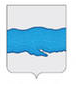 МКОУ  ПЛЕССКАЯ СРЕДНЯЯ ШКОЛАг. Плес ул. Корнилова,20 тел4-31-81,факс 4-33-49, e-mailprivples@yandex.ruПлан работы школьного спортивного клуба «Спортивные резервы»на 2020-2021 учебный годЦель работы ШСК:	Повышение массовости занятий учащимися физической культурой и спортом для вовлечения их в систематический процесс физического и спортивного совершенствования.Задачи:1.     реализации образовательных программ дополнительного образования детей физкультурно-спортивной направленности;2.     вовлечение учащихся в систематические занятия физической культурой и спортом;3.     проведение школьных спортивно-массовых мероприятий и соревнований по направлениям;4.     комплектование и подготовка команд учащихся для участия в муниципальных и областных соревнованиях;5.     пропаганда здорового образа жизни, личностных и общественных ценностей физической культуры и спорта;6.     создание нормативно-правовой базы;7.     комплектование и подготовка учащихся к ВФСК «Готов к труду и обороне».Руководитель ШСК:             Клочева С.А.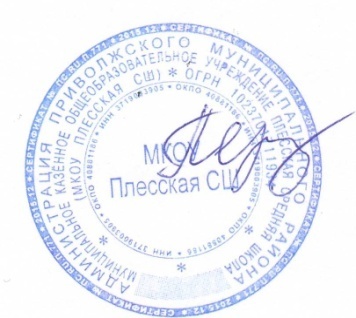 «Утверждаю»Директор МКОУ  Плесской СШ________________ М.Ю. Персианцева№п/пСодержание мероприятийУчастникиДатапроведенияОтветственный1.Организация школьных спортивных команд.Составление расписания работы спортивного и тренажерного залов.сентябрьРуководитель ШСКУчитель физической культуры2.Мониторинг занятости учащихся в спортивных секциях1-11классысентябрьРуководитель ШСК3.Проведение соревнований «Здоровье - твое богатство»2-11классысентябрь Учитель физической культуры4.Кросс. (Школьный этап)5-11классысентябрьУчитель физической культуры5Проведение школьного этапа «Президентские состязания»1-11 классысентябрь-декабрьУчитель физической культуры6.Проведение мониторинга физической подготовленности и физического развития учащихся1,5,10-еклассыоктябрьРуководитель ШСК7.Соревнования по волейболу (школьный уровень)7-9 классыоктябрьУчитель физической культуры 8.Проведение школьного тура олимпиады по физической культуре7-11классыоктябрьУчитель физической культуры9.Соревнования по баскетболу (школьный уровень)7-9классыоктябрьУчитель физической культуры10.Соревнования «Веселые старты»1-4 классыноябрьУчитель физической культуры11.Проведение соревнований по спортивной гимнастике2-4 классыноябрьУчитель физической культуры12.Подготовка учеников к сдаче норм ГТО1-11 классыв течение годаУчитель физической культуры13.Лыжный кросс5-11 классыфевральУчитель физической культуры14.«Веселые старты»2-4 классымартУчитель физической культуры 15.Соревнования в Дартс8-11классымарт Учитель физической культуры16.Всемирный День здоровья (7 апреля)1-11 классыапрельРуководитель ШСК17.Соревнования по ОФП8-10 классыапрельУчитель физической культуры18.Проведение мониторинга физической подготовленности и физического развития1 -11   классымайРуководитель ШСК19.Проведение «Дней здоровья»    1 – 11 классыВ течение годаРуководитель ШСКУчитель физической культурыКлассные руководители20.Участие в муниципальных соревнованиях согласно плану    В течение годаРуководитель ШСК